СЛУЖБЕНИ ЛИСТ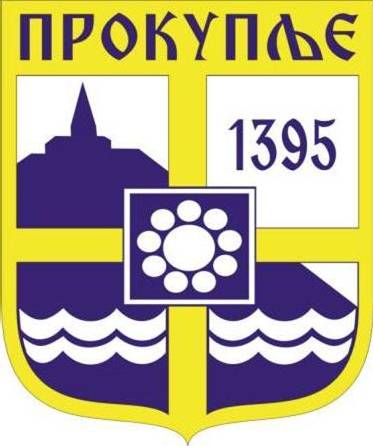 ГРАДА ПРОКУПЉА1На основу члана 29. тачка 6), члана 70. тачка 1) и 2) и члана 80. тачка 1) и 2)  Закона о смањењу ризика од катастрофа и управљању ванредним ситуацијама („Службени гласник РС” број 87/2018), члана 63. став 1. тачка 16. Статута града Прокупља („Службени лист општине Прокупље “ број 15/2018), члана 3. став 1. тачка 16 Одлуке о Градском већу града Прокупља („Службени лист града Прокупља“ бр. 2/2018) и члана 5. став 14. Одлуке о измени и допуни Одлуке о организацији и функционисању цивилне заштите на територији града Прокупља („Службени лист града Прокупља“ бр. 33/2022), Градско веће града Прокупља на седници одржаној дана 30.08.2022.  године, донело јеО Д Л У К УО ОБРАЗОВАЊУ СПЕЦИЈАЛИЗОВАНИХ ЈЕДИНИЦА ЦИВИЛНЕ ЗАШТИТЕ ЗА УЗБУЊИВАЊЕ НА ТЕРИТОРИЈИ ГРАДА ПРОКУПЉАЧлан 1.Овом Одлуком образују се Специјализоване јединице цивилне заштите за узбуњивање и њихова општа резерва, јачине једано одељење за узбуњивање и један вод за узбуњивање. Одељење за узбуњивање садржи 17 обвезника цивилне заштите и одељењем ће командовати Команда одељења, коју чине 1 командир и 1 заменика командира, који ће командовати Тимом за пријем и пренос сигнала, који се састоји од 1 вође тима-радио-телефонисте и 2 послужиоца-радио-телефонисте, као и са 4 Тима за узбуњивање. Сваки од 4 Тима за узбуњивање има 1 вођу тима – руоваоца сирене и 2 руковаоца сирене. Вод за узбуњивање садржи 19 обвезника цивилне заштите и водом ће командовати Команда вода, која се састоји од 1 командира и 1 заменика командира, који руководе Тимом за пријем и пренос сигнала који се састоје од 1 вође тима-радио-телефонисте и 2 послужиоца-радио-телефонисте, као и са 2 Одељења за управљање сиренама, која се састоје од по 1 командира и по 2 тима за узбуњивање. Састав тимова за узбуњивање јесте исти код сва 4 тима и састоји се од 1 вође тима руковаоца сирене и 2 руковаоца сирене.Члан 2.	Специјализоване јединице цивилне заштите за узбуњивање попуњавају се војним обвезницима, грађанима који нису војни обвезници и добровољцима у складу са Законом о смањењу ризика од катастрофа и управљању ванредним ситуацијама, Законом о војној, радној и материјалној обавези и подзаконским актима донетим на основу Закона о војној, радној и материјалној обавези.Члан 3.	За попуну специјализованих јединица цивилне заштите за узбуњивање, Градска управа града Прокупља израђује предлог плана попуне у складу са утврђеном личном формацијом. Поред предлога плана попуне, израђује се и предлог плана попуне општом резервом којим се утврђује општа резерва у величини од тридесет посто од плана попуне. Предлог плана попуне и план попуне општом резервом одобрава надлежни орган локалне самоуправе.Члан 4.               За мобилизацијско место специјализоване јединице цивилне заштите за узбуњивање одређује се Град Прокупље, а за мобилизацијско збориште Прокупље, улица Никодија Стојановића Татка број 2. у парку зграде Скупштине града Прокупља. Време трајања мобилизације је 24 (двадесет четири) часа.Члан 5.	Ова одлука ступа на снагу осмог дана од дана објављивања у „Службеном листу града Прокупља“.Број: 06-83/2022-02        						       ПРЕДСЕДНИКУ Прокупљу, дана 30.08.2022. године			   	      ГРАДСКОГ ВЕЋАГРАДСКО ВЕЋЕ ГРАДА ПРОКУПЉА			              Милан Аранђеловић с.р.2На основу члана 59. Статута града Прокупља (''Службени лист општине Прокупље'' бр.15/2018) и члана 14. Пословника Општинског већа општине Прокупље(''Сл.лист општине Прокупље'' бр.16/12 и 16/14), градоначелник града Прокупља, дана 30.08.2022.године, донео је:Р Е Ш Е Њ ЕIОвим Решењем додељују се конкретна задужења - ресори члановима Градског већа града Прокупља за делокруг рада и то:Милици Ерић, члану Градског већа, ресор културе;Миладину Радоичићу, члану Градског већа, ресор инфраструктуре;Данилу Миленковићу, члану Градског већа, ресор буџета и финансија;Андрији Микићу, члану Градског већа, ресор омладине и спорта;Небојши Раденковићу, члану Градског већа, ресор просвете;Марку Костадиновићу, члану Градског већа, ресор социјална питања;Милени Петровић, члану Градског већа, ресор пројектне активности;Дејану Тонићу, члану Градског већа, ресор пољопривреде;Владици Младеновићу, члану Градског већа, ресор месних заједницаII	Ступањем на снагу овог решења престају да важе Решења о додељивању ресора члановима Градског већа града Прокупља бр.024-7/2020-01-1 од 19.08.2020. и 07.10.2020.године.IIIРешење ступа на снагу даном доношења.IVРешење објавити у ''Службеном листу града Прокупља“.Решење доставити: Члановима Градског већа, архивиБрој: 024-5/2022-01-1У Прокупљу, 30.08.2022.годинеГ Р А Д   П Р О К У П Љ Е                                                                                                               г р а д о н а ч е л н и к                                                                                                                                                                                                                                                                                                                                             Милан Аранђеловић с.р.С а д р ж а ј1.Одлука о образовању специјализованих јединица цивилне заштите за узбуњивање на територији Града Прокупља............................................................................................................................12. Решење о додељивању ресора члановима Градског већа града Прокупља..........................3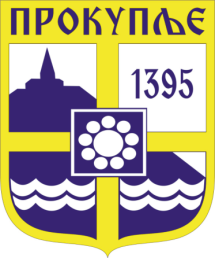  Издавач: Скупштина Грaда  Прокупља Лист уредио Славица Обрадовић Главни и одговорни уредник: Секретар Скупштине Града Прокупља  Александра ВукићевићГОДИНА XIVБрој 35Прокупље30. Август2022.годинеЛист излази према потребиГодишња претплата: 1.000 дин.Цена овог броја износи: 40 дин.Рок за рекламацију: 10 дана